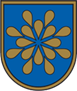 Metodiskais materiālsIzstrādāts zinātniski pētnieciskā darba ietvarosAutore: Lineta Vīksne, Druvas vidusskolas 12.d klases skolniece*autore atļauj publicēt ZPD pētniecisko daļuKonsultante: Sandra Burve,Druvas vidusskolas  latviešu valodas un literatūras skolotājaRaidījums ,,Literatūre’’/ 1.daļa20.gs. literātu Jāņa Jaunsudrabiņa, Jāņa Poruka, Raiņa, Pāvila Rozīša, Andreja Kurcija, Annas Brigaderes, Montas Kromas, Zentas Ērgles, Regīnas Ezeras personības iezīmes un dzīves līkločus atklāj mūsdienu literātu Ronalda Brieža, Gundegas Repšes, Toma Treiberga, Luīzes Pastores, Andra Akmentiņa, Ineses Zandares, Gunta Bereļa, Ingas Žoludes, Jāņa Joņeva ceļojums ar raidījuma vadītājiem Martu Selecku un Gustavu Terzenu. Skatītāji tiek iepazīstināti ar dažādām pagājušā gadsimta rakstnieku, dzejnieku personības šķautnēm. Raidījuma vērotājiem ceļojums ir klātienes tikšanās ar mūsdienu literātiem.Materiālu ir iespējams izmantot kultūras izpratnes un  pašizpausmes  mākslas jomas mācību priekšmetos. sērija/  https://replay.lsm.lv/lv/ieraksts/ltv/149777/literature-1-serija              Pirmajā ceļojumā vadītājai līdzi dodas Jānis Joņevs un palīdz iepazīt rakstnieka Jāņa Jaunsudrabiņa daiļdarbu „Baltā grāmata”. Marta Selecka un Jānis Joņevs apskata vietas, par kurām Jānis Jaunsudrabiņš ir rakstījis literārajos darbos. Gustavs Terzens, lasot Jāņa Joņeva romānu „Jelgava 94”, mēģina saskatīt līdzības ar literāro darbu „Baltā grāmata”. Marta Selecka ar rakstnieku apskata arī vietu, kur tika uzņemta filma „Puika” (pēc Jāņa Jaunsudrabiņa romāna „Baltā grāmata”). Tiek apskatīts Jāņa Jaunsudrabiņa muzejs „Riekstiņi”, kur vadītāja Ilze Līduma pastāsta par rakstnieku. Gustavs Terzens, lasot „Jelgava 94”, ieinteresē cilvēkus, kuri vēl nav iepazinuši šo romānu. Jānis Joņevs pastāsta par to, kā viņš ir smēlies iedvesmu no Jāņa Jaunsudrabiņa, un to, kā ir sācis rakstīt.sērija/  https://replay.lsm.lv/lv/ieraksts/ltv/150420/literature-2-serija        Skatītāji tiek iepazīstināti ar literāta Jāņa Poruka un rakstnieces Ingas Žoludes personību. Raidījuma vadītāji dodas uz Cēsīm ar rakstnieci Ingu Žoludi. Rakstniece pastāsta par Jāņa Poruka dzīves gājumu un to, kā viņš ir iepazinies ar sievu Ernestīni. Tiek lasīts fragments no Jāņa Poruka  stāsta „Pērļu zvejnieks”. Cēsu muzeja darbiniecei Dacei Tabūnei tiek jautāts, kādi bija latvieši Jāņa Poruka laikā. Rakstniece pastāsta, kas viņai ir nepieciešams, lai rakstītu, un kādi bija Poruka materiālie apstākļi. Tiek pastāstīts par rakstnieka pēdējām dienām Tartu psihiskajā klīnikā. Raidījuma vadītāji apskata Jāņa Poruka mājas, kur viņa draugs Emīls Dārziņš sarakstīja izcilo darbu  „Melanholiskais valsis” .sērija/  https://replay.lsm.lv/lv/ieraksts/ltv/150945/literature-3-serija        Marta Selecka ar rakstnieku Gunti Bereli dodas uz literātes Regīnas Ezeras dzimto Ķegumu. Rakstnieks salīdzināto, kas ir nepieciešams viņam, lai rakstītu, un kas bija nepieciešams Regīnai Ezerai. Tiek parādīts fragments no raidījuma „Rakstnieks tuvplānā”, kur Regīna Ezera pastāsta par sevi. Marta Selecka un rakstnieks dodas uz Regīnas Ezeras mājām „Brieži”, kur satiek rakstnieces mazmeitu. Marta Selecka lasa fragmentus no laikrakstiem, kurās ir raksti par Regīnu Ezeru. Gustavs Terzens turpina uzrunāt cilvēkus ar fragmentu no Regīnas Ezeras autobiogrāfijas „Mazliet patiesības, nedaudz melu”. Marta Selecka un Guntis Berelis apskata arī Regīnas Ezeras piezīmju lapiņas, uz tām ir viņas idejas. sērija/  https://replay.lsm.lv/lv/ieraksts/ltv/151487/literature-4-serija    Rakstniece Inese Zandare un Marta Selecka dodas uz vietām, kuras ir saitītas ar literātu Raini un viņa bērnību. Tiek apskatīts arī Raiņa bērnības ciems -  Tadenava. Gustavs Terzens lasa fragmentu no Raiņa bērnu grāmatas „Saules gadi”. Tiek saukti arī vārdi, kurus ir darināji Rainis, kā, piemēram, kaisle, ilgas. Bērniem tiek lasīts Raiņa dzejolis „Visi desmit”. Gustavs Terzens lasa Ineses Zandares dzejoli  „Diagnozes”, „2030.gada bērns”. Inese Zandare pastāsta, kāpēc viņu uzrunā Raiņa darbi. Noslēgumā tiek nolasīta Raiņa poēma „Daugava” un rādīti kadri no likteņupes Daugavas.sērija/   https://replay.lsm.lv/lv/ieraksts/ltv/152056/literature-5-serijaMarta Selecka ar rakstnieku Andri Akmentiņu dodas uz Valmieru. Tiek apskatīta Valmieras integrētā bibliotēka. Gustavs Terzens lasa fragmentu no Andra Akmentiņa romāna „Skolotāji”, kurā daudzi grāmatas tēli ir Andra Akmentiņa skolotāji. Marta Seclecka un Andris Akmentiņš apskata dažādas vietas Valmierā. Tiek parādīts fragments no LTV iestudējuma „Valmieras puikas”. Andris Akmentiņš pastāsta par savu bērnību, par saviem vecākiem. Andris Akmentiņš atklāj, kā ir sācis rakstīt romānu un kāpēc rakstījis par skolotājiem. Marta Selecka un rakstnieks dodas uz Valmieras 5.vidusskolu, kuru Andris Akmentiņš ir absolvējis, apskata vietas, par kurām ir rakstīts romānā.sērija/  https://replay.lsm.lv/lv/ieraksts/ltv/152765/literature-epizode-6-musu-setas-rakstnieces       Rakstniece Luīze Pastore un raidījuma vadītāja Marta Selecka apskata Zentas Ērgles daiļradi. Gustavs Terzens lasa teksta fragmentu no Zentas Ērgles atmiņu tēlojuma „Pāri gadiem bērnības zemē”. Rakstniecei Luīzei Pastorei ir padomā bērniem dot uzdevumus, lai atrastu vietas, kas asociējas ar Z. Ērgli un viņas aprakstītajām vietām turpat, Rīgā. Gustavs Terzens lasa fragmentu no stāsta „Mūsu sētas bērni”.  Gustavs Terzens uzrunā cilvēkus Maskačkā, lai nolasītu Luīzes Pastores „Maskačkas stāsts” fragmentu un pajautātu, vai viņi zina, kur atrodas suņi, kas runā. Tiek radīti kadri, kur ir redzama Zenta Ērglesērija/  https://replay.lsm.lv/lv/ieraksts/ltv/153270/literature-7-serija     Literāts Toms Treibergs un raidījuma vadītāja Marta Selecka dodas uz Priekules novadu, Andreja Kurcija dzimto pusi. Gustavs Terzens dodas uz Liepāju. Tiek lasīts teksts no Andreja Kurcija romāna „Dzīvības vārtos”. Toms Treibergs pastāsta, kas ir licis viņam sākt rakstīt. Gustavs Terzens lasa Toma Treiberga dzejas krājumu „Drudzis”. Gustavs Terzens lasa tekstu no Andreja Upīša priekšvārda Andreja Kurcija romānam „Dzīvības vārtos”.  Raidījuma vadītāja un rakstnieks dodas uz Parīzi, kurai ir saistība ar Andreja Kurcija biogrāfiju. Parīzē apskatāma laikmetīgās mākslas izstāde „Barbars Parīzē”, kas ir saistīta ar rakstnieka darbu „Barbars Parīzē”. Gustavs Terzens lasa dzeju no Andreja Kurcija dzejas krājuma „Barbars Parīzē” un no Toma Treiberga dzejas krājuma „Gaismas apstākļi”. Maija Rudovska, kas ir laikmetīgās mākslas izstādes „Barbars Parīzē” kuratore, pastāsta sīkāk,  kāpēc Andrejs Kurcijs ir populārs Parīzē un ko viņš ir izdarījis mākslas pasaulē.sērija/  https://replay.lsm.lv/lv/ieraksts/ltv/153906/literature-8-serijaRakstniece Gundega Repše un raidījuma vadītāja Marta Selecka dodas uz Annas Brigaderes muzeju „Sprīdīši”. Gustavs Terzens lasa fragmentu no Annas Brigaderes triloģijas „Dievs. Daba. Darbs”. Marta Selecka un Gundega Repše dodas uz rakstnieces bērnības mežu - Tērvetes dabas parku. Gustavs Terzens lasa fragmentu no Gundegas Repšes romāna „Bogene”. Gundega Repše stāsta par Annu Brigaderi no sava skatupunkta. Gundega Repše pastāsta , kādi ir viņas noslēpumi katrā darbā un par ko viņa raksta. Gustavs Terzens lasa fragmentu no Annas Brigaderes pasaku lugas „Princese Gundega un princis Brusubārda”. Gundega Repšes stāsta, kā un kad viņa ir sākusi rakstīt.sērija /   https://replay.lsm.lv/lv/ieraksts/ltv/154421/literature-9-serijaDzejnieks Ronalds Briedis un vadītāja Marta Selecka rītausmā brauc cauri Rīgai. Gustavs Terzens lasa dzeju no Montas Kromas dzejas krājuma „Lūpas. Tu. Lūpas. Es.”. Ronalds Briedis pastāsta par Montas Kromas dzīvi un par to, kā viņa ir rakstījusi dzeju. Skan Montas Kromas balss ieraksts. „Literatūrists” Gustavs Terzens lasa Ronalda Brieža  dzejas krājumu „Zāles pret nemirstību”.  Ronalds Briedis pastāsta to, kā viņš ir sāci rakstīt. Tiek lasīta dzeja no Ronalda Brieža dzejas krājuma „Karaoke”. Marta Selecka un Ronalds Briedis dodas uz vēl vienu māju, kur ir dzīvojusi Monta Kroma, un viņas kaimiņiene māksliniece Helēna Heinriksone pastāsta par savām atmiņām, kas saistās ar rakstnieci. Tiek rādītas fotogrāfijas, kur ir redzama rakstniece Monta Kroma un viņas draugi.Izmantotie avoti:Bērziņa, Ē. (2014) Ceļojums ar dzejnieku. Latvju teksti. Nr.5 [21] / 2014. 27. lpp.Borns, L., Ruso, N. (2001) Psiholoģija. 2.daļa. Rīga: IU „RaKa”Bušmanis, M. (2018) Starpdisciplinaritātes izpratne, iespējas un nepieciešamība literatūras izziņā skolā. Tagad. Nr. 11 1.2018. 134. lpp.Eņģele, I. (2011) Pētniecības terminu skaidrojošā vārdnīca. Rīga: RakaEuropean Commission (2015) The schools in Europe are not using films and audiovisual material to the full. [tiešsaiste]. [Skatīts 28.12.2019]. Pieejams: https://ec.europa.eu/digital-single-market/en/news/schools-europe-are-not-using-films-and-audiovisual-material-full-concluded-eu-study Lāms, E. (2012) Aktuālas problēmas literatūras zinātnē. Liepāja: LiePA„Literatūre” atgriežas ar astoņiem jauniem stāstiem. (2020)[tiešsaiste]. [Skatīts 8.01.2020]. Pieejams: https://www.satori.lv/article/literature-atgriezas-ar-astoniem-jauniem-stastiem?fbclid=IwAR20mU2n4VowETo0dtMmfaKcAdrI4Q2C6E20juYxyj8eBlBK0_awvgxPtlERaidījuma „Literatūre” facebook konts (2018) [tiešsaiste]. [Skatīts 23.09.2019]. Pieejams: https://www.facebook.com/literatuure/?eid=ARA8f8ackdDZilujzLSmi60RGL-5iQukgRNuOxroHFBTnMJVQXVRCdhmtnAztfYNIqycZwnJLYOabHEKRaidījums „Literatūre” [tiešsaiste]. [Skatīts 24.09.2019]. Pieejams:https://replay.lsm.lv/lv/ieraksts/ltv/149777/literature-1-serija  Raidījums „Literatūre” [tiešsaiste]. [Skatīts 24.09.2019]. Pieejams:https://replay.lsm.lv/lv/ieraksts/ltv/150420/literature-2-serijaRaidījums „Literatūre” [tiešsaiste]. [Skatīts 25.09.2019]. Pieejams:https://replay.lsm.lv/lv/ieraksts/ltv/150945/literature-3-serijaRaidījums „Literatūre” [tiešsaiste]. [Skatīts 25.09.2019]. Pieejams:https://replay.lsm.lv/lv/ieraksts/ltv/151487/literature-4-serijaRaidījums „Literatūre” [tiešsaiste]. [Skatīts 26.09.2019]. Pieejams:https://replay.lsm.lv/lv/ieraksts/ltv/152056/literature-5-serijaRaidījums „Literatūre” [tiešsaiste]. [Skatīts 26.09.2019]. Pieejams:https://replay.lsm.lv/lv/ieraksts/ltv/152765/literature-epizode-6-musu-setas-rakstniecesRaidījums „Literatūre” [tiešsaiste]. [Skatīts 27.09.2019]. Pieejams:https://replay.lsm.lv/lv/ieraksts/ltv/153270/literature-7-serijaRaidījums „Literatūre” [tiešsaiste]. [Skatīts 27.09.2019]. Pieejams:https://replay.lsm.lv/lv/ieraksts/ltv/153906/literature-8-serijaRaidījums „Literatūre” [tiešsaiste]. [Skatīts 28.09.2019]. Pieejams:https://replay.lsm.lv/lv/ieraksts/ltv/154421/literature-9-serijaRaidījums. [tiešsaiste]. [Skatīts 10.12.2019]. Pieejams:   https://lv.oxforddictionaries.com/definition/RAID%C4%AAJUMSRoutledge(2016)Cinematography theory and practice.[tiešsaiste].[Skatīts 25.10.2019]. Pieejams: file:///C:/Users/Lietotajs/Downloads/9781315667829_googlepreview.pdfRudzīts, J. (1997) Skolēnu estētiskās kultūras bagātināšana sekmēšana literatūras stundās. Skolotājs. Nr.1. 1997. 25. – 27. lpp.Skola 2030 (2016) [tiešsaiste]. [Skatīts 23.09.2019]. Pieejams: https://www.skola2030.lv/Surgunte, I. (2013) Literatūra skolas solā. Latvju teksti. Nr.5 [15] / 2013. 18. lpp.SižetsLaiksJautājumiMācību priekšmetsJānis Joņevs lasa fragmentu no “Baltās grāmatas” un raksturodievkalpojumu, baznīcu.2:55 – 4:00Ko apraksta Jānis Jaunsudrabiņš? Kādus tēlainās izteiksmes līdzekļus izmanto rakstnieks savā aprakstā?LiteratūraGustavs Terzens lasa fragmentu no “Jelgava 94”.6:45 – 7:24Pēc kāda autora grāmatas ir uzņemta filma “Jelgava 94”? Kā sauc grāmatu? Kurā gadā iznāks filma?DrāmaTiek rādīts  fragments no filmas “Puika”.7:50 – 8:05Pēc kāda autora grāmatas ir uzņemta filma “Puika”? Kā sauc grāmatu?DrāmaMuzeja vadītāja stāsta par Jānis Jaunsudrabiņu.10:25 – 10:50Cik gados Jānis Jaunsudrabiņš sāk studēt mākslu?Ko Jānis Jaunsudrabiņš izvēlas rakstīt vai gleznot?Kas veidoja ilustrācijas viņa grāmatās?Vizuālā mākslaViesošanās Jāņa Jaunsudrabiņa muzejā.10:50 – 11:15Kāds talants piemīt Jānim Joņevam (neskaitot mākslu)? Kāda veida mūzika skan fragmentā no filmas “Jelgava 94”?MūzikaPastaiga pie Jāņa Jaunsudrabiņa muzeja.14:50 – 15:47Cik liels bija “dārzs” lasītajā fragmentā? Cik gadu ir Jāņa Jaunsudrabiņa aprakstītajai ābelei?LiteratūraMartas Seleckas saruna ar muzeja vadītāju.20:25 – 20:53Kas ir “ķērbele”?Vai vari nosaukt vēl kādu vecvārdu?LiteratūraSižetsLaiksJautājumiMācību priekšmetsInga Žolude stāsta par Jāni Poruku.3:19 – 3:50Ar kādu komponistu ir saistīts Jānis Poruks?MūzikaGustavs Terzens lasa fragmentu no grāmatas “Pērļu zvejnieks”.7:58 – 8:37Ar ko tiek salīdzināta roze, kuru tur rokās meitene? Uzraksti dzirdēto metaforu!LiteratūraMarta Selecka ar rakstnieci Inga Žoludi bibliotēkā.14:22 – 14:44Bez kā nevar dzīvot cilvēks? Ko māksla palīdz izprast?Vizuālā mākslaMarta Selecka un Inga Žolude bibliotēkā.15:26 – 16:06Vai Jānis Poruks bija ”pilna laika’’ rakstnieks? Kā viņš varēja izdzīvot, pelnot iztiku ar rakstīšanu?LiteratūraGustavs Terzens lasa fragmentu no Ingas Žoludes grāmatas “Mierinājums Ādama kokam”.16:30 – 17:23“Mierinājums Ādama kokam” ir Ingas Žoludes stāstu krājums. Vai vari nosaukt vēl kādu?LiteratūraInga Žolude un Marta Selecka pie ērģelēm.17:42 – 19:00Ko Jānis Poruks saka par mūziku? Kādu mūzikas instrumentu spēlēja Jāņa Poruka sieva Erna? Kādu mūzikas instrumentu spēlēja Jānis Poruks? Kur viņš studēja mūziku?MūzikaGustavs Terzens fragmentu no grāmatas “Pērļu zvejnieks”.19:58 – 20:25Ko Jānis Poruks raksta par mīlestību?Kas ir mīlestība, pēc Jāņa Poruka domām?LiteratūraInga Žolude un Marta Selecka Jāņa Poruka mājās.22:53 – 24:10Kas parādās Emīla Dārziņa vīzijās? Kas tā bija par mūziku, ko viņš pierakstīja? Kā to nosauca?MūzikaInga Žolude un Marta Selecka Jāņa Poruka mājās.24:12 – 24:35Kāds rakstnieks ir viesojies pie Jāņa Poruka? Vai vari minēt kādu no viņa pasakām?LiteratūraSižetsLaiksJautājumiMācību priekšmetsGuntis Berelis un Marta Selecka iet gar Daugavu.8:18 – 9:20Pēc kādas Regīnas Ezeras romāna ir uzņemta filma “Ezera sonāte”? Kā sauc romāna galvenos varoņus? Vai šim romānam bija cenzūra?DrāmaKadri no raidījuma cikla.10:55–11:35Kā vietējie cilvēki uztvēra Regīnu Ezeru? Pēc kā viņa to spriež?LiteratūraKadri no filmas “Rakstniece starp diviem romāniem”.15:40–16:26Kas viņai ir darījis ļaunu? Par ko viņa šaubas? Tavuprāt, vai viņa ir skarba pret sevi vai tieši pretēji?DrāmaGustavs Terzens lasa Regīnas Ezeras romānu.18:05–18:48Vai vari nosaukt vismaz trīs Regīnas Ezeras darbus? Fragmentā skan vecvārds “tutenis”, kas tas ir? Vai vari nosaukt vēl kādu vecvārdu un paskaidrot to?LiteratūraGustavs Terzens lasa Gunta Bereļa grāmatu.19:50–20:53Vai vari nosaukt vēl kādu Gunta Bereļa grāmatu vai stāstu?LiteratūraGuntis Berelis stāsta savu viedokli.21:12–21:48Kāds ir Gunta Bereļa mērķis literatūrā? Tavuprāt, kāpēc literatūra ir tik svarīga (noklausoties Gunta Bereļa domas)? LiteratūraSižetsLaiksJautājumiMācību priekšmetsGustavs Terzens lasa Raiņa dzeju.3:26 – 4:00Nosauc vēl kādu Raiņa darbu? Kāds ir Raiņa īstais vārds?LiteratūraGustavs Terzens lasa Raiņa dzeju.6:54 – 7:38Tavuprāt, kāpēc Raini “sauli” sauc par sievišķu tēlu?LiteratūraGustavs Terzens lasa Raiņa ieviestos vārdus.9:45 – 11:11Kādus trīs vārdus ieviesa Rainis, kas tev palika visvairāk prātā? Tavuprāt, kāpēc to ir tik daudz? Izveido pats savu jaunvārdu!LiteratūraGustavs Terzens lasa Ineses Zandares stāstu.15:54–16:21Vai vari nosaukt vēl divus Ineses Zandares  dzejoļukrājumus?LiteratūraInese Zandare lasa savu dzeju.20:46–21:33No dzirdētā, lūdzu,  izraksti vismaz divus TIL (tēlainās izteiksmes līdzekļus)!LiteratūraSižetsLaiksJautājumiMācību priekšmetsGustavs Terzens lasa Pāvila Rozīša romānu.3:20 – 3:38Nosauc vēl kādu Pāvila Rozīša stāstu vai romānu?LiteratūraMartas Seleckas un Andra Akmentiņa saruna  bibliotēkā. 4:18 – 4:29Kā sauca filmu, kura ir uzņemta pēc Pāvila Rozīša romāna “Ceplis”? Kas ir filmas režisors? Vai vari nosaukt vēl kādu šī režisora režisētu filmu?DrāmaTiek rādīts fragments no iestudējuma “Valmieras puikas”.5:31 – 6:04Kas ir šī iestudējuma “Valmieras puikas” režisors? Nosauc vēl kādu iestudējumu vai filmu, vai teātra izrādi, kuru ir iestudējis šis režisors? Tavuprāt, vai “Valmieras puikas” ir īsti?DrāmaGustavs Terzens lasa A. Akmentiņa romānu “Skolotāji”.7:09 – 7:49Nosauc vēl kādu Andra Akmentiņa darbu? Vai Andra Akmentiņa romānam “Skolotāji” ir kas kopīgs ar Pāvila Rozīša romānu “Valmieras puikas”?LiteratūraSižetsLaiksJautājumiMācību priekšmetsTiek rādīts video fragments, kur Zenta Ērgle stāsta par sevi.1:15 – 1:30Kur uzauga Zenta Ērgle? Par ko gribēja kļūt meitenes pagājušajā gadsimtā?LiteratūraGustavs Terzens lasa fragmentu no Zentas Ērgles grāmatas “Mūsu sētas bērni”.3:49 – 4:10Nosauc vēl divus Zentas Ērgles romānus!LiteratūraLuīze Pasatore stāsta par sevi.6:43 – 7:54Cik gados Luīze Pastore sāka rakstīt? Kur viņa dzīvoja? Kā tu domā, kāpēc viņa pārtrauca rakstīt, bet pēc laika atsāka?LiteratūraGustavs Terzens lasa fragment no Luīzes Pastores grāmatas “Maskačkas stāsti”.8:34– 9:04Tavuprāt, kāpēc Luīze Pastore rakstīja par runājošiem suņiem? Nosauc vēl  kādu Luīzes Pastores grāmatu vai stāstu? Kas ir Luīzes Pastores mērķauditorija?LiteratūraRāda fragmentu no animācijas filmas “Jēkabs, Mimmi un runājošie suņi”.9:18 – 9:42Kas ir mūzikas autors šai animācijas filmai? Vai vari nosaukt vēl kādu komponistu, kas ir radījis mūziku kādai animācijas filmai?MūzikaGustavs Terzens lasa fragmentu no grāmatas “Maskačkas stāsti” un rāda fragmentu no šīs animācijas filmas.11:48–12:07Kas ir ierunājis balsis animācijas filmai “Jēkabs, Mimmi un runājošie suņi”?Kas ir šīs animācijas filmas režisors?DrāmaLuīze Pastore stāsta par Zentu Ērgli.13:32–14:27Ar kuru mūsdienu ārzemju autoru tika salīdzināta Zenta Ērgle? Ko bērni rakstīja vēstulēs, kas bija adresētas Zentai Ērglei?LiteratūraMarta Selecka un Luīze Pastore runā par ilustrācijām.15:01–15:56Kas ilustrēja Zentas Ērgles grāmatas? Kā tev šķiet, vai ilustrācijām ir liela nozīme grāmatās?Vizuālā mākslaMarta Selecka un Luīze Pastore runā par ilustrācijām.15:5 – 16:19Kas ir ilustrators Luīzes Pastores animācijas filmai? Vai vari nosaukt vēl kādu ilustratoru, kas ir ilustrējis kādu animācijas filmu?Vizuālā mākslaMarta Selecka un Luīze Pastore sarunājas.17:57–18:40Kam ir jābūt bērnu grāmatā?  Kam ir jābūt pusaudžu grāmatā? Tavuprāt, kāpēc? Ko mēģina Luīze Pastore izdarīt ar šīm divām lietām?LiteratūraTiek rādīts fragmentu no filmas “Pa baltā furgona pēdām”.19:1 – 19:37Kas ir filmas režisors? Pēc kura Zentas Ērgles stāsta ir uzņemta filma?DrāmaLuīze Pastore runā par Zentas Ērgles grāmatu varoņiem.19:30 – 19:57Kā sauc Zentas Ērgles bērnus, kas ir grāmatu varoņi? Vai visi grāmatu varoņi ir īsti viņas grāmatās?LiteratūraBērni jautā garāmgājējiem dažādus svešvārdus.21:14 – 22:35Izkaidro vārdus: spekulants, kapitālists, pionieris, komunistiskā iekārta!LiteratūraMarta Selecka un Luīze Pastore sarunājas.23:49 – 24:24Kas bija Zenta Ērgle pēc profesijas? Vai tas bija jūtams grāmatās?LiteratūraSižetsLaiksJautājumiMācību priekšmetsMarta Selecka un Toms Treibergs runā par Andreju Kurciju.2:09 – 2:46Kas bija Andrejs Kurcijs? Kur ir dzimis Andrejs Kurcijs?LiteratūraGustavs Terzens lasa fragmentu  no grāmatas “Dzīvības vārtos”.2:50 – 3:40Nosauc vēl  kādu Andreja Kurcija darbu! Vai viņa darbi ir tulkoti? Ja jā, tad kādās valodās?LiteratūraToms Treibergs un Marta Selecka sarunājas.4:06 – 5:10Kas ir jāzina par Andreju Kurciju? Kas visvairāk Tomam Treibergam  patīk  Andrejā Kurcijā?LiteratūraGustavs Terzens lasa fragmentu  no grāmatas “Dzīvības vārtos”.5:25 – 5:54Kāds ir tavs viedoklis par to, kā Andrejs Kurcijs ir izmainījis Tēvreizes vārdus un ko viņš ar to gribēja pateikt?LiteratūraToms Treibergs stāsta par dzejas konkursu.8:18 – 9:36Kā Toms Treibergs aizsāka rakstīt dzeju? Kā sauca dramaturgu, kas slavēja Tomu Treibergu par viņa darbiem? LiteratūraGustavs Terzens lasa dzejas krājumu “Drudzis”.9:39 – 10:18Nosauc vēl kādu Toma Treiberga dzejas krājumu vai dzejoli! Ar ko viņš salīdzina “’jūru”? LiteratūraGustavs Terzens lasa Andreja Upīša priekšvārdu Andreja Kurcija romānam.14:26–15:21Kāds bija Andreja Upīša pirmais lēmums par šo romānu? Kāds bija otrais lēmums? Tavuprāt, kāpēc tā?LiteratūraMarta Selecka un Toms Treibergs runā par Andreju Kurciju.16:49–17:13Kurā Eiropas pilsētā ir pazīstams Andrejs Kurcijs? Kas par godu viņam notiek?Vizuālā mākslaMarta Selecka un Toms Treibergs runā par mākslu.23:14–23:57Kas ir aktīvā māksla? Ko Andrejs Kurcijs nodala mākslā?Vizuālā mākslaIzstāde “Barbars Parīzē”, runā kuratore.24:05–25:20Ko Andrejs Kurcijs ir uzrakstījis mākslā? Vai viņu uztvēra nopieni? Kāpēc? Vai Andrejam Kurcijam bija māklas izglītīta?Vizuālā mākslaIzstāde “Barbars Parīzē”, runā kurators.25:20–25:54Kas ir pasīvā māksla?Vizuālā mākslaSižetsLaiksJautājumiMācību priekšmetsTiek rādīts fragments no kino žurnāla.3:13 – 3:19Vai mūsdienās arī ir kino žurnāli? Vai tādus vajadzētu?DrāmaMarta Selecka spēlē klavieres.3:20 – 3:41Kas tā ir par melodiju, ko spēlē Marta Selecka?MūzikaTiek lasīts fragments no Gundegas Repšes romāna “Bogene”.5:37 – 5:48Nosauc vēl kādu Gundegas Repšes romānu?LiteratūraGustavs Terzens lasa Annas Brigaderes triloģiju “Dievs. Daba. Darbs.”.7:07 – 7:31Nosauc vēl kādu Annas Brigaderes darbu! Par ko bija viņas triloģija “Dievs. Daba. Darbs.”?LiteratūraMarta Selecka un Gundega Repše sarunājas.8:36 – 9:11Kāda ir bijusi Anna Brigadere, pēc Gundegas Repšes viedokļa? Tavuprāt, kāpēc Anna Brigadere bija tik noslēpumaina?LiteratūraMarta Selecka un Gundega Repše sarunājas.11:23–13:16Kādas valodas Anna Brigadere ir iemācījusies pašmācības ceļā? Kurā brīdī rakstniece pievēršas rakstniecībai? Kādi bija viņas dzīves uzskati?LiteratūraGustavs Terzens lasa Annas Brigaderes pasaku lugu “Princese Gundega un Karalis Brusubārda”.18:40–19:14Nosauc vēl divas Annas Brigaderes pasaku lugas!LiteratūraGustavs Terzens lasa Annas Brigaderes pasaku lugu “Princese Gundega un Karalis Brusubārda”.18:40–19:14Kura no Annas Brigaderes pasaku lugām ir iestudēta teātrī un uzņemta filma? Kas ir filmas režisors?DrāmaSižetsLaiksJautājumiMācību priekšmetsGustavs Terzens  lasa Montas Kromas dzejas krājumu “Lūpas Tu. Lūpas Es.”.0:48 – 1:55Nosauc vēl kādu dzejoli, kura autore ir Monta Kroma? Vai Montu Kromu var uzskatīt par dzejnieci, kas apdzejo pilsētu?LiteratūraRonalds Briedis un Marta Selecka sarunājas.3:26 – 4:08Ko izmato Monta Kroma savos dzejoļos, ko izmanto arī mūsdienās? Kas ir verlibrs?LiteratūraGustavs Terzens lasa Montas Kromas dzejoli.8:08 – 10:00Vai šajā dzejolī ir verlibrs? Kuri vārdi atkārtojas?LiteratūraGustavs Terzens lasa Ronalda Brieža dzejas krājumu  ”Zālēs pret nemirstību”.13:13–13:57Nosauc vēl kādus Ronalda Brieža dzejoļus vai dzejas krājumus! LiteratūraMarta Selecka un Ronalds Briedis sarunājas.16:03–16:23Kā var atšķirt labu dzejoli no slikta?LiteratūraGustavs Terzens lasa Ronalda Brieža dzejas krājumu ”Zālēs pret nemirstību”.16:58–17:57Kādu viņš apraksta dzejnieka istabu? Izraksti TIL (tēlainās izteiksmes līdzekļus) no šī dzejoļa?LiteratūraMarta Selecka un Ronalds Briedis sarunājas.18:40–19:34Kāpēc ir tā, ka dzejolis var vienam tapt, bet citam nē? Kā tu domā, kas ir poētiskā domāšana?LiteratūraMarta Selecka un Ronalds Briedis dodas uz dzejnieces mājām.21:18–22:46Kāda saistība ir māksliniecei Helēnai Heinrihsonei ar Martu Kromu? Pret ko viņa vērsās bargi Montas Kromas dzejā? Ko viņas ir darījušas kopā? Vizuālā mākslaMarta Selecka,  Ronalds Briedis , Helēna Heinrihsone sarunājas par dzejnieci.23:18–23:42Kāda Monta Kroma bija kā cilvēks?Literatūra